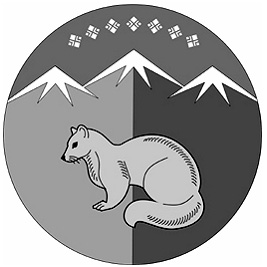 МУНИЦИПАЛЬНОЕ БЮДЖЕТНОЕ ОБРАЗОВАТЕЛЬНОЕ УЧРЕЖДЕНИЕ ДОПОЛНИТЕЛЬНОГО ОБРАЗОВАНИЯ ДЕТЕЙ «ЦЕНТР ВНЕШКОЛЬНОЙ РАБОТЫ»УСТЬ-МАЙСКОГО УЛУСА (РАЙОНА) РЕСПУБЛИКИ САХА (ЯКУТИЯ)678620, Республика Саха (Якутия)п. Усть-Мая, ул. Строда, 55Тел:   (41141) 4-29-09E-mail: umasvr@mail.ru678620, Республика Саха (Якутия)п. Усть-Мая, ул. Строда, 55Тел:   (41141) 4-29-09E-mail: umasvr@mail.ru678620, Республика Саха (Якутия)п. Усть-Мая, ул. Строда, 55Тел:   (41141) 4-29-09E-mail: umasvr@mail.ru678620, Республика Саха (Якутия)п. Усть-Мая, ул. Строда, 55Тел:   (41141) 4-29-09E-mail: umasvr@mail.ru678620, Республика Саха (Якутия)п. Усть-Мая, ул. Строда, 55Тел:   (41141) 4-29-09E-mail: umasvr@mail.ruИ.о. начальника МКУ «УО»Будяк Т.Н.Исх. 79-06от 02.06.2015 г.И.о. начальника МКУ «УО»Будяк Т.Н.Уважаемая Татьяна Николаевна!На Ваш запрос от 01.06.2015 г. МБОУ ДОД «Центр внешкольной работы» предоставляет отчет по учебно-методической работе за 2014-2015 учебный год.Приложение: Отчет по УМР МБОУ ДОД «ЦВР» за 2014-2015 учебный годДиректор МБОУ ДОД «ЦВР»                               Е.В. БолдинаМуниципальное бюджетное образовательное учреждение дополнительногообразования детей «Центр внешкольной работы» Усть-Майского улуса (района) Республики Саха (Якутия)ОТЧЕТ ПО УЧЕБНО-МЕТОДИЧЕСКОЙ РАБОТЕ ЗА 2014-2015 УЧЕБНЫЙ ГОДМуниципальное бюджетное образовательное учреждение дополнительного образования детей «Цент внешкольной работы» в 2014-2015 учебном году на основании социального заказа и муниципального задания на конец учебного года реализовалось 32 образовательных программы, по 3 направлениям: художественно-эстетическое; социально-педагогическое и биолого-экологическое.Основной целью деятельности муниципального бюджетного образовательного учреждения дополнительного образования детей «Центр внешкольной работы»  является  развитие системы дополнительного образования детей в Усть-Майском улусе (районе). Повышение эффективности и качества дополнительного образования детей в целях социальной адаптации, творческого развития и самореализации подрастающего поколения. Реализация дополнительных общеразвивающих  программ и услуг в интересах личности, общества, государства, достижение учащимися высокого уровня развития культуры, нравственности, приобщение к общечеловеческим ценностям, воспитание уважения к языкам, национальным ценностям страны, в которой ребенок проживает.  Организация организует работу с детьми в течение всего календарного года, в том числе в каникулярное время. Расписание занятий объединения составляется для создания наиболее благоприятного режима труда и отдыха детей администрацией организации по представлению педагогических работников с учетом пожеланий родителей (законных представителей), возрастных особенностей детей и установленных санитарно-гигиенических норм. Реализация образовательных программ осуществляется в течение учебного года в период с 15 сентября по 25 мая. Образование осуществляется на русском и якутском языках. Количество учебных недель в году – 34.Сменность занятий – две сменыЗанятия в организации начинаются с 8.00 часов и заканчиваются в 20.00 часов. Для учащихся в возрасте 16-18 лет допускается окончание занятий до 21.00.Продолжительность занятия – 1-4 часа.Продолжительность часа -  60 минут (в зависимости от возраста детей проводятся 10 минутные перерывы), с перерывом 10- 15 минут между часами.Организация образовательной деятельности осуществляется согласно утвержденному  учебному  плану. Организация имеет 5 филиалов расположенных на базе общеобразовательных организаций улуса, и ведущих свою деятельность на основании договора о безвозмездной аренде.Педагогический коллектив МБОУ ДОД «Центр внешкольной работы»  – это руководитель – 1, заместитель директора по учебно-воспитательной работы – 1,  педагог дополнительного образования – 29 (из них штатных – 1, внутренних совместителей - 2, внешних совместителей – 26). Качественная характеристика педагогического коллектива учреждения.Звание «Отличник образования» имеют 8 педагогов;Звание «Почетный работник общего образования» имеют 3 педагога.В 2014-2015 году награждены грамотами:- Почетная грамота Министерства образования вручена Никифоровой Вере Петровна за многолетнюю плодотворную работу в системе образования, успехи в воспитании и обучении подрастающего поколения. - Грамотой МКУ «Управления образования» Усть-Майского улуса (района) награждена Дьяконова Алена Николаевна за успехи в практической подготовке учащихся и воспитанников.  Укомплектованность штатов в 2014-2015 учебном году составило 52,95 % (из 323 часов нагрузки в вакансии осталось 152 часов, что составляет 8,44 ставки).По предварительной тарификации на 2015-2016 учебный год из 323 часов нагрузки в вакансии остается 104 часа (5,77 ставки)Главными критериями в оценивании состояния  и эффективности образовательной деятельности являются показатели уровня освоения учащимися образовательных программ и сохранение контингента. Сравнительный анализ количественного состава учащихся:На конец 2014-2015 учебного года количество учащихся 576, 32 объединения; 2013-2014 учебный год – 665 учащихся, 39 объединений;  2012-2013 учебный год – 595 обучающихся, 31 объединений;  2011-2012 учебный год – 623 обучающихся, 33 объединений;Уменьшение количества учащихся связано, во-первых с уменьшением учащихся в образовательных организациях района, во-вторых на базе МБОУ «Петропавловская СОШ» не был открыт филиал, из-за отсутствия у МБОУ «Петропавловская СОШ» правоустанавливающих документов.  Охват учащихся района дополнительным образованием в МБОУ ДОД «ЦВР» и его филиалах на конец учебного года составил 54,6 %. Сохранность контингента учащихся за 2014-2015 учебный год: - октябрь 2014 года количество учащихся – 582; - январь 2015 года – 596  (Отчет ДО-1).На конец года количество учащихся – 576. Уменьшение количества учащихся с января 2015 года связано с увольнением педагогов дополнительного образования Есипенко О.А. (группа «Тайфун») и Гасилина С.И. (группа «Созвездие» Звездочнинский филиал МБОУ ДОД «ЦВР»).  Для определения уровня освоения учащимися образовательных программ используются такие формы как участие в конкурсах, концертах, выставках, фестивалях, научно-практических конференциях различного уровня: ИТОГО: Количество конкурсов/конференций за учебный год: 31 не учитывая конкурсы и фестивали, проводимые МБОУ ДОД «Центр внешкольной работы». Из них: Международных - 6Всероссийский - 12Республиканских –8Улусных –4Поселковых - 1Приняли участие 81 учащийсяГран При: 1Дипломов/Грамот I степени: 9      Дипломов/Грамот II степени: 3Дипломов/Грамот III степени: 3               Количество Лауреатов:   9    Количество Грамот/сертификатов за участие: 7По результатам таблиц видно высокую результативность участия и побед учащихся в конкурсах различного уровня.Основой структурой, регламентирующей методическую работу в организации, является Методический Совет.Методический Совет:- разрабатывает рекомендации об основных направлениях и путях реализации методической и исследовательской работы;- создаёт единую программу методической деятельности на учебный год;- прогнозирует пути развития методической деятельности, вносит предложения по вопросам повышения качества образовательного процесса и профессиональной компетенции педагогов. - изучает, обобщает, распространяет опыт научно-методической работы педагогов и т.д.Методическая тема на 2014-2015 учебный год: ««Личностно-ориентированное образование – основа развития ребенка в условиях учреждения дополнительного образования»Задачи:  1. Обеспечение высокого методического уровня проведения всех видов занятий.2.Повышение профессиональной квалификации педагогов дополнительного   образования.3.Выявление, обобщение и распространение положительного педагогического опыта творчески работающих педагогов.4. Активизировать работу по участию учащихся в конкурсах различных уровне.Методическим Советом были разработаны и утверждены «Положение о порядке проведения аттестации на соответствие занимаемой должности»,  «Положение о порядке ведения учебно-педагогической документации» и  «Порядок работы педагогов над темами самообразования». Положительными результатами методической деятельности являются:систематическая работа методического совета;повышение качества оформления  учебно-программной документации, отвечающей современным требованиям и комплексному методическому обеспечению образовательного и  воспитательного процессов;активизация использования сетевых ресурсов;  Педагоги понимают, что их  способность к изменениям  является решающим фактором развития, обеспечивающим конкурентоспособность и педагога и организации.В 2014-2015 учебном году аттестация педагогических работников МБОУ ДОД «Центр внешкольной работы» ввиду отсутствия претендентов. В 2014-2015 учебном году педагоги МБОУ ДОД «Центр внешкольной работы»  участвовали в следующих  профессиональных конкурсах:Прошли курсы повышения квалификации по должности «Педагог дополнительного образования», соответствующей предметной направленности преподаваемой программы следующие педагоги: VII.   В процессе самообследования были  выявлены следующие проблемы, требующие своевременного решения:  Недостаточная мотивация педагогов-совместителей к повышению профессиональной компетентности по должности педагог ДО. Недостаток педагогических кадров по техническому направлению (авиа моделирование, робототехника, судомоделирование и т.п.). Предполагаемые пути решения:осуществление грамотного подбора педагогических кадров;создание условий для роста профессионального мастерства педагогов дополнительного образования через курсовую и межкурсовую подготовку;создание условий для творческой работы педагогов дополнительного образования; Активизировать участие педагогов в конкурсах научно-методических работ.Развитие интереса к занятиям в детских творческих объединениях.Предполагаемые пути решения:выпуск рекламной продукции;проведение «Дня открытых дверей», презентаций;организация экскурсий по детским объединениям;организация показательных выставок;сотрудничество педагогов с учителями школ по организации совместных форм работы в области дополнительного образования.3. Недостаточность диагностического инструментария для определения качества образования, не проработанность механизма мониторинговых исследований.Предполагаемые пути решения:разработка системы мониторинговых исследований, направленной разностороннюю диагностику образовательного процесса, на систематическое отслеживание результативности всех сторон деятельности.4. Недостаточное материально-техническое оснащение образовательного процесса.Предполагаемые пути решения:спонсорская помощь;повышение социальной активности и укрепление связи с учреждениями и организациями при проведении мероприятий.5 . Отсутствие системного подхода в организации работы с родителями.внедрение новых форм работы с родителями.Всё это позволит организовывать плодотворную работу педагогов дополнительного образования с учащимися в разных направлениях. Поможет развить способности детей и вместе с ними стремиться к совершенству, к достижению новых высот в личностном развитии каждого участника этого процесса.Директор МБОУ ДОД «ЦВР»                               Е.В. Болдина